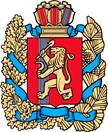 АДМИНИСТРАЦИЯ КУЛАКОВСКОГО СЕЛЬСОВЕТАМОТЫГИНСКОГО РАЙОНАКРАСНОЯРСКОГО КРАЯПОСТАНОВЛЕНИЕ       «22» августа 2016г.                         п. Кулаково                                       № 115-пгОб утверждении схемы расположения земельных участков на кадастровом плане территорииВ соответствии со статьями 11.3, 11.10 Земельного кодекса Российской Федерации, руководствуясь Федеральным законом от 24.07.2007 № 221-ФЗ «О государственном кадастре недвижимости», Правил землепользования и застройки Кулаковского сельсовета, утвержденного Решением Кулаковского сельского Совета депутатов № 5/8 от 12.12.2012г.,ПОСТАНОВЛЯЮ:     	1. Утвердить схему расположения земельных участков на кадастровом плане территории (далее – схема КПТ) (прилагается) образованным в результате раздела земельного участка с кадастровым номером 24:26:0201002:128, категории земель населенных пунктов, видом разрешенного использования для размещения сквера, общей площадью 4359 кв.м, расположенного по адресу: Красноярский край, Мотыгинский район, п. Кулаково, ул. Ангарская, б/н, определить следующие характеристики образуемым земельным участкам:	1.1. Земельному участку площадью 1767 кв. м установить адрес: Красноярский край, Мотыгинский район, п. Кулаково, ул. Ангарская, д. б/н, категория земель – земли населенных пунктов, разрешенное использование – зона зеленых насаждений общего пользования. Земельный участок расположен в территориальной зоне Р.	1.2. Земельному участку площадью 2592 кв. м установить местоположение: Красноярский край, Мотыгинский район, п. Кулаково, ул. Ангарская, д. б/н, категория земель – земли населенных пунктов, разрешенное использование – зона зеленых насаждений общего пользования. Земельный участок расположен в территориальной зоне Р.2. Настоящее постановление является основанием для внесения изменений в государственный кадастр недвижимости.3.	Контроль исполнения настоящего постановления оставляю за собой.4.	Постановление вступает в силу со дня подписания.Глава Кулаковского сельсовета Мотыгинского района Красноярского края                                                                       Т.А. ВолковаУТВЕРЖДЕНАПостановлениеот 16.08.2016  № 115-пгАдминистрация Кулаковского сельсоветаСХЕМАрасположения земельного участка или земельных участков на кадастровом плане территорииУсловный номер земельного участка  :126:ЗУ1Условный номер земельного участка  :126:ЗУ1Условный номер земельного участка  :126:ЗУ1Условный номер земельного участка  :126:ЗУ1Площадь земельного участка  1767 м²Площадь земельного участка  1767 м²Площадь земельного участка  1767 м²Площадь земельного участка  1767 м²Обозначение характерных точек границОбозначение характерных точек границКоординаты, мКоординаты, мОбозначение характерных точек границОбозначение характерных точек границXY112311864296151430н1н18642831514992286431315151033864318151472448643131514525586430715144211864296151430668643021514857786430215148488864303151484998643031514856686430215148510108643041514601111864304151464121286430315146413138643031514601010864304151460Условный номер земельного участка  :126:ЗУ2Условный номер земельного участка  :126:ЗУ2Условный номер земельного участка  :126:ЗУ2Условный номер земельного участка  :126:ЗУ2Площадь земельного участка  2591 м²Площадь земельного участка  2591 м²Площадь земельного участка  2591 м²Площадь земельного участка  2591 м²Обозначение характерных точек границОбозначение характерных точек границКоординаты, мКоординаты, мОбозначение характерных точек границОбозначение характерных точек границXY112311864296151430н1н18642831514991414864243151484151586426815141711864296151430Система координат: СК кадастрового округа, зона 4 (МСК 167)Система координат: СК кадастрового округа, зона 4 (МСК 167)Система координат: СК кадастрового округа, зона 4 (МСК 167)Система координат: СК кадастрового округа, зона 4 (МСК 167)Квартал: 24:26:0201002Квартал: 24:26:0201002Квартал: 24:26:0201002Квартал: 24:26:0201002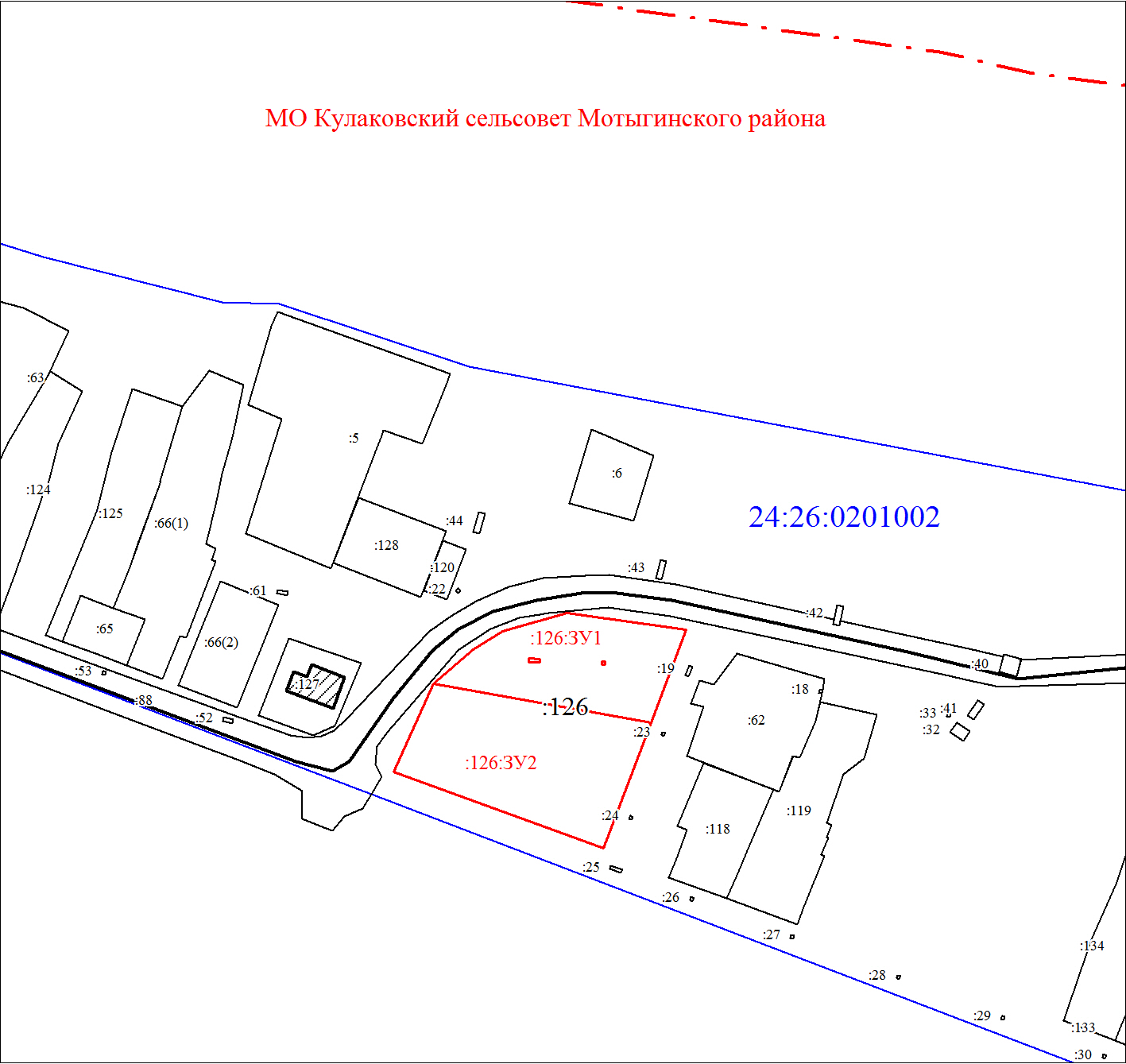 Масштаб 1:2000Масштаб 1:2000Масштаб 1:2000Масштаб 1:2000Условные обозначения:Условные обозначения:Условные обозначения:Условные обозначения: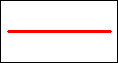 Границы земельных участков, установленные (уточненные) при проведении кадастровых работ, отражающиеся в масштабеГраницы земельных участков, установленные (уточненные) при проведении кадастровых работ, отражающиеся в масштабеГраницы земельных участков, установленные (уточненные) при проведении кадастровых работ, отражающиеся в масштабе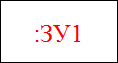 Надписи вновь образованного земельного участкаНадписи вновь образованного земельного участкаНадписи вновь образованного земельного участка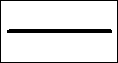 Объект капитального строительстваОбъект капитального строительстваОбъект капитального строительства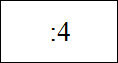 Надписи кадастрового номера земельного участкаНадписи кадастрового номера земельного участкаНадписи кадастрового номера земельного участка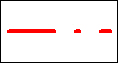 Граница территориальной зоныГраница территориальной зоныГраница территориальной зоны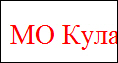 Обозначение границы территориальной зоныОбозначение границы территориальной зоныОбозначение границы территориальной зоны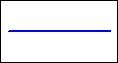 Граница кадастрового кварталаГраница кадастрового кварталаГраница кадастрового квартала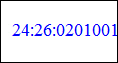 Обозначение кадастрового кварталаОбозначение кадастрового кварталаОбозначение кадастрового квартала